Trommeln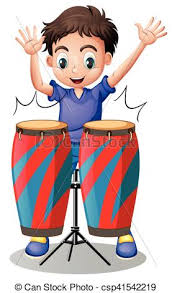 In dieser AG dreht sich alles rund um das Thema Trommeln.  Wenn du  Spaß am Rhythmus und Trommeln hast, bist du hier genau richtig! 